Wine EnthusiastMarch 30, 2018 http://https://www.winemag.com/2018/03/30/wine-nasturtiums/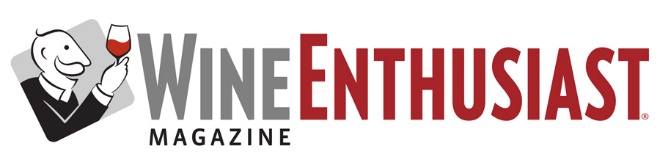 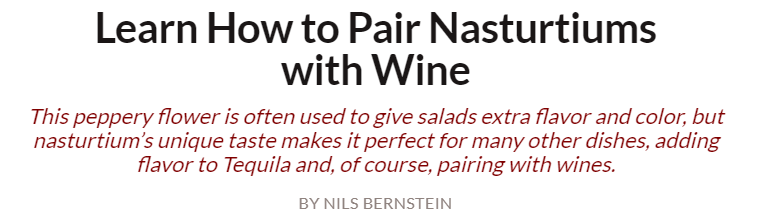 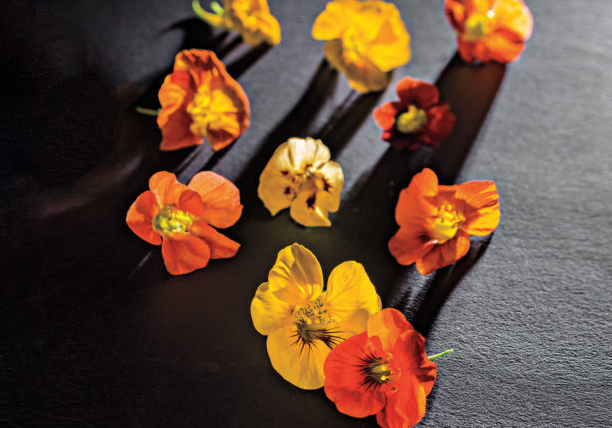 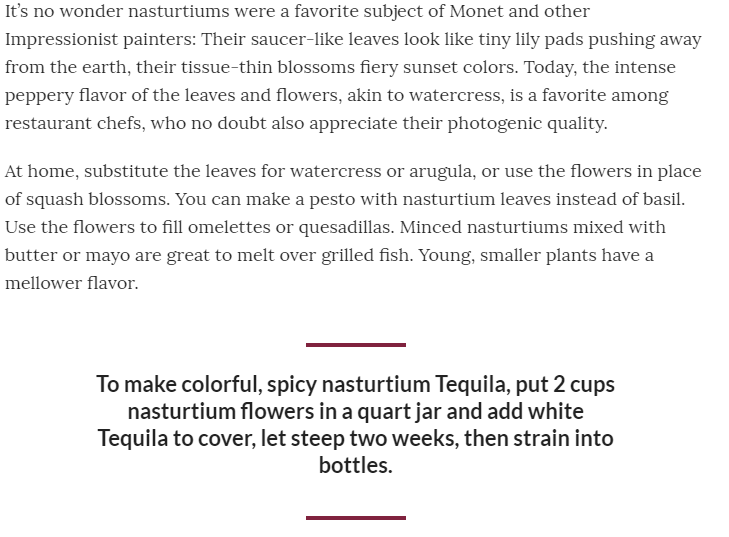 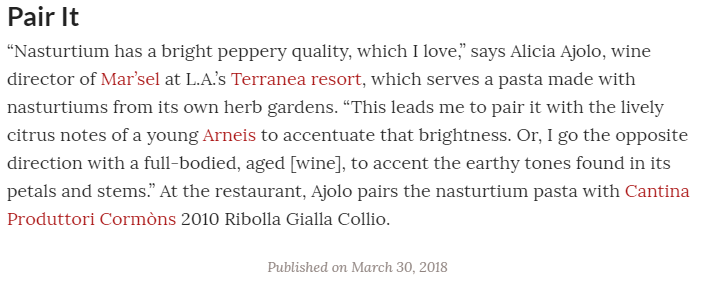 